– AUCKLAND UNITED FC -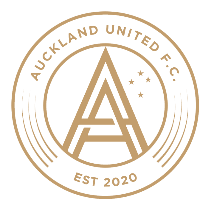 INCIDENT REPORT FORMThis form must be submitted to clubmanager@aucklandunitedfc.org.nz, no later than 48 hours following the incident. This form is to be used to report any incidents at an Auckland United FC training session or game, including but not limited to significant injuries (head injuries, serious medical incident) and player/parent/coach misconduct. Incidents falling outside of game play should also be reported if they occur on Auckland United grounds.For any incident occurring at an NRF game involving another club, please contact clubmanager@aucklandunitedfc.org.nz to discuss within 48hrs of the game.REPORTED BY 				Name: 						Date:Email address: 					Mobile number: INCIDENT DETAILSThe following incident occurred: The incident I am reporting was If the names of the person(s) involved are known, please provide the below and indicate whether the person was a player, coach, spectator, parent, club official, or other (specify)TRAINING OR GAME DETAILS Team: __________________________________________Venue: __________________________________________Date: ___________________________________________Coach(es): _______________________________________DESCRIPTION OF THE INCIDENT Please describe fully the events leading up to, about, and following the incident. If relevant, provide details of injury, any treatment required and other comments.I was a _______________ at the above training session and have to report the following:Before training       During training       After training       Game       Other       Injury       Player misconduct       Parent misconduct       Other       NAMETEAMPOSITION